+Board of Supervisors:Lynn Montgomery, ChairAlfred Baca, Vice ChairOrlando J. Lucero, Sec’y-TreasurerKathleen Groody, SupervisorCharles D. Torres, SupervisorAssociate Supervisors:Patricia BoltonMary Catherine Baca, WebmasterSusan HarrelsonStaff:  Carolyn KennedyDistrict ManagerCooperators:NRCS – USDAMartin MeairsDistrict ConservationistNMDAJim WanstallSoil & Water Conservation SpecialistCoronado Soil & Water Conservation DistrictPO Box 69Bernalillo, NM 87004Office: 505-867-2853 or 505-867-9580Email: info@coronadoswcd.org Website: www.coronadoswcd.orgCORONADO SOIL AND WATER CONSERVATION DISTRICTBOARD OF SUPERVISORS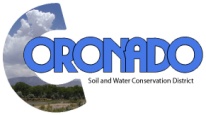 Notice is hereby given that The Coronado Soil and Water Conservation District will hold its regular meeting on the third Thursday of every month at 9:00am at the El Zocalo Event Center, 264 S. Camino del Pueblo, Bernalillo, New Mexico.Open Meeting Agenda–Regular Board Meeting, November 19, 2020Via Zoom:  https://us02web.zoom.us/j/83790351980Call in: 1-346-248-7799 or 1-669-900-9128Meeting ID:  837 9035 19801.     Call to Order/Roll Call                                                                                                             9:00 am2.     Approval of Agenda3.     Introduction of Guests/Reports             Martin Meairs, NRCS             Jim Wanstall, NMDA4.      Approval of Minutes             October 16, 20205.      Financial Report6.      Approval of Bills7.      Correspondence8.      Staff Report9.      Board Reports [5 Minutes each]10.    Unfinished Business         A.  Action Plan, FY2111.    New Business (Discussion/Action Items)         A.   Rio Puerco Watershed Coalition         B.   BOR Rio Grande Basin Study12.    Upcoming Events/Meetings/Due Dates          A.    BOR Rio Grande Basin Study All Partners Meeting, 12/4/20          B.    MRG Water Advocates Board Meeting, 12/8/20         C.   Seed Saving for Our Future (Eugene Pickett, Black Farmers & Ranchers NM), 12/10/20         D.    Congreso de las Acequias 2020, 12/12/20            E.    Sandia Collaborative Meeting, 12/15/20         F.    NM Agriculture Campaign (Tiffany Rivera, NM Farm & Livestock Bureau), 12/15/20Persons with disabilities or that need assistance attending the meeting, please contact 505-867-2853 or 505-867-9580.